АДМИНИСТРАЦИЯРАКИТНЕНСКОГО СЕЛЬСКОГО ПОСЕЛЕНИЯДАЛЬНЕРЕЧЕНСКОГО МУНИЦИПАЛЬНОГО РАЙОНАПРИМОРСКОГО КРАЯПОСТАНОВЛЕНИЕ15 сентября 2016г                                                         с. Ракитное                                       № 29Об утверждении Порядка принятия решений о разработке муниципальных программ, их формирования и реализации на территории Ракитненского сельского поселения  и проведения оценки эффективности реализации муниципальных программ.                 В соответствии с Федеральным законом от 6 октября 2003 года N 131-ФЗ "Об общих принципах организации местного самоуправления в Российской Федерации", ст. 179 Бюджетного кодекса Российской Федерации, Федеральным законом от 28 июня 2014 года № 172-ФЗ "О стратегическом планировании в Российской Федерации",  руководствуясь Уставом Ракитненского сельского поселения, администрация Ракитненского сельского поселения   ПОСТАНОВЛЯЕТ:         1. Утвердить Порядок принятия решений о разработке муниципальных программ, их формирования и реализации на территории Ракитненского сельского поселения, и порядка проведения оценки эффективности реализации муниципальных программ.         2. Считать утратившим силу  постановления администрации Ракитненского сельского поселения:-   от 31.12.2010г № 73 «Об утверждении порядка принятия решений о разработке долгосрочных целевых программ, их формирования и реализации в Ракитненском сельском поселении и порядка проведения оценки эффективности реализации долгосрочных целевых программ» 3. Настоящее постановление вступает в силу со дня его подписания и подлежит размещению на официальном сайте администрации Дальнереченского муниципального района.Глава администрацииРакитненского сельского поселения                                                     О.А.КирилловУТВЕРЖДЕНпостановлениемадминистрации Ракитненского сельского поселения от 15 сентября  2016  г. N 29 Порядок принятия решений о разработке муниципальных программ, их формирования и реализации на территории Ракитненского сельского поселения  и проведения оценки эффективности реализации муниципальных программ.1. ОБЩИЕ ПОЛОЖЕНИЯ  1.1. Настоящий Порядок принятия решений о разработке муниципальных программ,                их формирования и реализации на территории Ракитненского сельского поселения далее - Порядок) определяет процедуры принятия решения о разработке муниципальных программ Ракитненского сельского поселения, правила разработки, реализации и оценки эффективности муниципальных программ Ракитненского сельского поселения (далее – муниципальные программы), а также контроля за ходом их исполнения.1.2. Муниципальной программой является система мероприятий, взаимоувязанных по задачам, срокам осуществления и ресурсам, направленных на достижение приоритетов и целей социально-экономического развития Ракитненского сельского поселения (далее – поселение).1.3. Разработка муниципальных программ осуществляется исходя из принципов:      долгосрочных целей социально-экономического развития поселения  и показателей (индикаторов) их достижения, определенных в программе комплексного социально-экономического развития муниципального образования на среднесрочный период;         наиболее полного охвата сфер социально-экономического развития и объема бюджетных ассигнований бюджета поселения;         установления для муниципальной программы измеримых результатов ее реализации (конечных и непосредственных результатов);           определения ответственного за реализацию муниципальной программы, достижение конечных результатов;            наличия у ответственных исполнителей и соисполнителей муниципальной  программы полномочий, необходимых и достаточных для достижения целей муниципальной программы;           проведения регулярной оценки эффективности реализации муниципальных программ, с возможностью их корректировки или досрочного прекращения.        1.4. Муниципальная программа может включать в себя подпрограммы, направленные на решение конкретных задач в рамках муниципальной программы. Деление муниципальной программы на подпрограммы осуществляется исходя из масштабности и сложности  решаемых в рамках муниципальной программы задач.     1.5. Муниципальная программа утверждается нормативным правовым актом администрации Ракитненского сельского поселения ( далее – администрация поселения)  сроком на 3 года.    1.6. Для целей настоящего Порядка используются следующие основные понятия:      - сфера реализации муниципальной программы (подпрограммы) - сфера социально-экономического развития, на решение проблем в которой направлена соответствующая муниципальная программа (подпрограмма);      - основные параметры муниципальной программы (подпрограммы) – цели, задачи, показатели (индикаторы), конечные (ожидаемые) результаты реализации муниципальной программы (подпрограммы), сроки их достижения, объем ресурсов, необходимых для достижения целей муниципальной программы (подпрограммы);      - цель муниципальной программы - прогнозируемое состояние в соответствующей сфере социально-экономического развития поселения, планируемое к достижению посредством реализации совокупности взаимосвязанных мероприятий и (или) ведомственных целевых программ за период реализации муниципальной программы;       -  задача - планируемый результат выполнения совокупности взаимоувязанных основных мероприятий или осуществления муниципальных функций, направленных на достижение цели реализации муниципальной программы (подпрограммы);       - основное мероприятие - комплекс взаимосвязанных мероприятий (направлений), определяющих основные результаты по решению задач муниципальной программы;     - конечный результат - степень удовлетворения потребностей целевой группы (объекта управления) или полученный социальный эффект в результате реализации муниципальной программы, характеризующий уровень достижения целей муниципальной программы;      - целевые индикаторы – критерии, характеризующие уровень достижения целей муниципальной программы (подпрограммы) в количественном относительном выражении по состоянию на 1 января каждого года реализации муниципальной программы;        -  показатели результатов – характеристика управленческого воздействия на результат, отражающая степень выполнения задач муниципальной программы в количественном относительном выражении за каждый год реализации муниципальной программы;       -  показатели непосредственных результатов – количественная характеристика выполнения основных мероприятий и мероприятий муниципальной программы;           - ответственный исполнитель муниципальной программы - отраслевое (функциональное) подразделение администрации поселения либо главный распорядитель средств бюджета поселения, либо муниципальное учреждение определенные ответственным в соответствии с перечнем муниципальных программ поселения;          - соисполнители муниципальной программы - отраслевые (функциональные) подразделения администрации поселения  и (или) иные главные распорядители средств бюджета муниципального образования, и (или) муниципальное учреждение  являющиеся ответственными за разработку и реализацию подпрограммы (подпрограмм) и (или) основного мероприятия (основных мероприятий) муниципальной программы;             - паспорт программы – документ, содержащий основные характеристики и                                                                                                                                        критерии программы;     - целевой индикатор – количественный показатель эффективности реализации программы, отражающий степень достижения целей и задач конкретной программы.   1.7. Срок реализации муниципальной программы Ракитненского сельского поселения -3 года.      1.8. Методическое руководство и координацию работ по разработке муниципальных программ выполняет структурное подразделение администрации поселения, осуществляющее функции в сфере прогнозирования социально-экономического развития поселения  (далее – экономический отдел). Методическое руководство по вопросам, связанным с планированием бюджетных расходов при разработке и реализации муниципальных программ, осуществляет финансовый орган поселения  (далее – финансовый орган), организующий составление и исполнение бюджета поселения. II. Требования к содержанию муниципальной программы2.1. Муниципальная программа содержит:1) паспорт муниципальной программы по форме согласно Приложению № 1 к настоящему Порядку;2) описание целей и задач муниципальной программы, прогноз развития соответствующей сферы с учетом реализации муниципальной программы, включая возможные варианты решения проблемы;3) сроки реализации муниципальной программы;4) подпрограммы муниципальной программы;5) прогноз конечных результатов муниципальной программы;6) перечень и значения целевых индикаторов и показателей результатов муниципальной программы с указанием их плановых значений по годам ее реализации, а также сведения о взаимосвязи мероприятий и результатов их выполнения с целевыми индикаторами муниципальной программы (приложение 2, таблица 1);7) перечень основных мероприятий муниципальной  программы, ведомственных целевых программ, их краткое описание, сроки реализации, ожидаемые результаты (приложение 2, таблица 2); 8) финансовое обеспечение муниципальной программы за счет средств бюджета Ракитненского сельского поселения (далее-бюджет поселения)  с распределением средств по главным распорядителям средств бюджета поселения, подпрограммам и основным мероприятиям программы и подпрограмм, а также по годам реализации муниципальной программы и подпрограмм (приложение 2, таблица3). Финансовое обеспечение муниципальной программы на первые три года ее действия отражается в соответствии с бюджетными ассигнованиями, утвержденными решением о бюджете поселения  на очередной финансовый год и на плановый период;2.2.  Цели муниципальной программы должны соответствовать приоритетам политики администрации поселения  в сфере реализации муниципальной программы и отражать конечные результаты реализации муниципальной программы.2.3. Цель муниципальной программы должна обладать следующими свойствами:специфичность (цель должна соответствовать сфере реализации муниципальной программы);конкретность (не должно быть размытых (нечетких) формулировок, допускающих произвольное или неоднозначное толкование);достижимость (цель должна быть достижима за период реализации муниципальной программы);релевантность (соответствие формулировки цели ожидаемым конечным результатам реализации муниципальной программы).2.3. Формулировка цели должна быть краткой и ясной и не должна содержать специальных терминов, указаний на иные цели, задачи или результаты, которые являются следствиями достижения самой цели, а также описания путей, средств и методов достижения цели.2.4. Задача муниципальной программы определяет конечный результат реализации совокупности взаимосвязанных мероприятий или осуществления функций в рамках достижения цели (целей) реализации муниципальной программы.2.5. Сформулированные задачи должны быть необходимы и достаточны для достижения соответствующей цели. Требования к задачам муниципальной программы аналогичны требованиям к цели муниципальной программы.2.6. При постановке целей и задач необходимо обеспечить возможность проверки и подтверждения их достижения или решения.2.7.  Используемые показатели (индикаторы) должны соответствовать следующим требованиям:      адекватность (показатель должен очевидным образом характеризовать прогресс в достижении цели или решении задачи и охватывать все существенные аспекты достижения цели или решения задачи муниципальной программы);       точность (погрешности измерения не должны приводить к искаженному представлению о результатах реализации муниципальной программы);       объективность (не допускается использование показателей, улучшение отчетных значений которых возможно при ухудшении реального положения дел; используемые показатели должны в наименьшей степени создавать стимулы для исполнителей муниципальной программы, подведомственных им организаций к искажению результатов реализации муниципальной программы);      достоверность (способ сбора и обработки исходной информации должен допускать возможность проверки точности полученных данных в процессе независимого мониторинга и оценки эффективности муниципальной программы);       однозначность (определение показателя должно обеспечивать одинаковое понимание существа измеряемой характеристики как специалистами, так и конечными потребителями услуг, включая индивидуальных потребителей, для чего следует избегать излишне сложных показателей и показателей, не имеющих четкого, общепринятого определения и единиц измерения);       экономичность (получение отчетных данных должно проводиться с минимально возможными затратами; применяемые показатели должны в максимальной степени основываться на уже существующих процедурах сбора информации);         сопоставимость (выбор показателей следует осуществлять исходя из необходимости непрерывного накопления данных и обеспечения их сопоставимости за отдельные периоды и с показателями, используемыми для оценки прогресса в реализации сходных (смежных) программ);        своевременность и регулярность (отчетные данные должны поступать со строго определенной периодичностью и с незначительным временным интервалом между моментом сбора информации и сроком ее использования (для использования в целях мониторинга отчетные данные должны предоставляться не реже 1 раза в год).2.8. Показатели подпрограмм должны быть увязаны с показателями, характеризующими достижение целей и решение задач муниципальной программы. 2.9. Подпрограмма муниципальной программы содержит:     паспорт подпрограммы;    текстовая часть подпрограммы, содержащая следующую информацию:   характеристику сферы реализации подпрограммы, описание основных проблем в указанной сфере и перспективы ее развития;     приоритеты политики органов местного самоуправления в сфере реализации подпрограммы, цели, задачи и показатели (индикаторы) достижения целей и решения задач, описание основных ожидаемых конечных результатов подпрограммы, сроков реализации подпрограммы;       характеристику основных мероприятий подпрограммы с обоснованием объема финансовых ресурсов, необходимых для реализации подпрограммы, а также финансовое обеспечение за счет средств бюджета поселения и перечень мероприятий подпрограммы;2.10. Требования к формированию цели и задач подпрограммы аналогичны требованиям к цели и задачам муниципальной программы.2.11. Срок реализации подпрограммы не может превышать срок реализации муниципальной программы.2.12. В случае если государственными программами Российской Федерации, государственными программами Приморского края установлены требования к содержанию муниципальной программы поселения, ее разработка осуществляется с учетом положений, предусмотренных государственными программами Российской Федерации и государственными программами Приморского края.III. Разработка муниципальных программ3.1. Муниципальные программы разрабатываются на основании Перечня муниципальных программ Ракитненского сельского поселения, утверждаемого правовым актом администрации поселения (далее - Перечень) и содержащего:наименования муниципальных программ, подпрограмм;ответственного исполнителя и соисполнителей муниципальных программ и подпрограмм.3.2. Проект Перечня формируется администрацией поселения  в соответствии с нормативными правовыми актами, регулирующими вопросы местного значения, а также с учетом предложений ответственных исполнителей и соисполнителей муниципальных программ.При этом направления реализации и состав соисполнителей муниципальной программы могут уточняться в процессе подготовки проекта и корректировки муниципальной программы с учетом необходимости реализации тех или иных мероприятий для достижения целей муниципальной программы.3.3. Изменения в перечень муниципальных программ вносятся до 1 октября года, предшествующего очередному финансовому году.3.4. Проект муниципальной программы разрабатывается ответственным исполнителем совместно с соисполнителями в соответствии с настоящим Порядком.3.5. Проект муниципальной программы до его представления Главе администрации поселения  подлежит обязательному согласованию с соисполнителями, экономическим отделом, финансовым органом в указанной последовательности.3.6. Состав материалов, представляемых ответственным исполнителем с проектом муниципальной программы в экономический отдел и в финансовый орган, включает:общую характеристику сферы реализации муниципальной программы, в том числе формулировку основных проблем в указанной сфере, анализ социальных, финансово-экономических и прочих рисков реализации муниципальной  программы;проект плана реализации муниципальной программы на первый год реализации и на плановый период;обоснование планируемых объемов ресурсов на реализацию муниципальной программы;оценку планируемой эффективности реализации муниципальной программы;расчеты по объему бюджетных ассигнований3.7. Экономический отдел  в срок до 5 рабочих дней готовит заключение по проекту муниципальной программы на предмет:соблюдения требований к содержанию муниципальной программы, установленных настоящим Порядком;соответствия целей и задач муниципальной программы (подпрограмм) приоритетным целям социально-экономического развития муниципального образования;обоснованности предлагаемого муниципальными заказчиками варианта достижения целей и решения поставленных в программе (подпрограммах) задач;соответствия мероприятий муниципальной программы (подпрограмм) заявленным целям и задачам, обоснованности и системности программных мероприятий;наличия количественных и (или) качественных показателей, характеризующих достижение целей и решение задач муниципальной программы (подпрограммы);наличия статистического и методического обеспечения для количественного измерения достижения годовых и конечных количественных показателей муниципальной программы (подпрограммы);влияние мероприятий на достижение показателей, предусмотренных в Указах Президента Российской Федерации.3.8. Финансовый орган в срок до 5 рабочих дней готовит заключение по проекту муниципальной программы на предмет:соответствия источников финансирования планируемым объёмам финансовых ресурсов за счёт средств бюджета муниципального образования;соответствия направлений расходования финансовых средств муниципальной программы бюджетной классификации расходов бюджетов Российской Федерации;анализа запланированных результатов реализации муниципальной программы в сопоставлении с планируемыми объемами финансовых средств на ее реализацию.3.9. В случае подготовки экономическим отделом или финансовым органом отрицательного заключения, проект муниципальной программы дорабатывается ответственным исполнителем в соответствии с полученными замечаниями в срок до 5 рабочих дней со дня получения данного заключения.Доработанный проект муниципальной программы направляется в экономический отдел и финансовый орган для проведения повторной экспертизы с описанием изменений проекта муниципальной программы в ходе его доработки.Повторная экспертиза проводится в срок не более 5 рабочих дней.3.10. Проект муниципальной программы согласованный с экономическим отдел и финансовым органом и представляется на утверждение Главой администрации поселения. 3.11. До согласования с экономическим отделом и финансовым органом проект муниципальной программы размещается на официальном сайте администрации поселения в информационно-телекоммуникационной сети «Интернет» для проведения общественной экспертизы.3.12.  По факту согласования проекта муниципальной программы ответственный исполнитель осуществляет подготовку проекта постановления Главы администрации поселения  об утверждении муниципальной программы и направляет его в установленном порядке для согласования и дальнейшего принятия до 20 октября года, предшествующего очередному финансовому году.3.13. Муниципальные программы, предусмотренные к реализации с очередного финансового года, утверждаются Главой администрации поселения  до 25 октября текущего финансового года.IV. Финансовое обеспечение реализации муниципальных программ4.1.. Финансовое обеспечение реализации муниципальных программ в части расходных обязательств поселения  осуществляется за счет бюджетных ассигнований, предусмотренных решением о бюджете поселения  на очередной финансовый год и на плановый период (далее - бюджетные ассигнования), а также средств  других бюджетов бюджетной системы и внебюджетных источников в соответствии с бюджетным законодательством.Распределение бюджетных ассигнований на реализацию муниципальных  программ (подпрограмм) утверждается решением о бюджете поселения  на очередной финансовый год и на плановый период.4.2. В случае несоответствия объемов финансового обеспечения за счет средств бюджета поселения  в муниципальной программе объемам бюджетных ассигнований, предусмотренным решением о бюджете поселения  на очередной финансовый год и на плановый период на реализацию муниципальной программы, ответственный исполнитель вносит изменения в муниципальную программу, касающиеся ее финансового обеспечения, целевых индикаторов, показателей результатов, перечня мероприятий на текущий и последующие годы, в сроки установленные бюджетным законодательством.V. Управление и контроль реализации муниципальной программы5.1. Реализация и текущее управление реализацией муниципальной программы осуществляется ответственным исполнителем совместно с соисполнителем муниципальной программы. 5.2. В процессе реализации муниципальной программы ответственный исполнитель вправе по согласованию с соисполнителями принимать решения о внесении изменений в перечни и состав мероприятий, сроки их реализации, а также в соответствии с законодательством Российской Федерации в объемы бюджетных ассигнований на реализацию мероприятий в пределах утвержденных лимитов бюджетных ассигнований на реализацию муниципальной программы в целом.Указанное решение принимается ответственным исполнителем при условии, что планируемые изменения не приведут к ухудшению плановых значений целевых индикаторов и показателей результатов муниципальной программы, а также к увеличению сроков исполнения основных мероприятий муниципальной программы.О принятом решении о внесении изменений в план реализации ответственный исполнитель в 2-дневный срок уведомляет экономический отдел  и финансовый орган.5.3. В случае внесения изменений в настоящий Порядок проект муниципальной программы подлежит доработке в установленном порядке.5.4. Ответственный исполнитель направляет согласованный проект изменений в муниципальную программу в установленном порядке для согласования и дальнейшего принятия до 20 октября года, предшествующего очередному финансовому году.5.5. Внесение изменений в подпрограммы осуществляется путем внесения изменений в муниципальную программу.5.6. В целях осуществления контроля за реализацией муниципальной программы и предупреждения возникновения проблем в ходе ее реализации на постоянной основе осуществляется мониторинг реализации муниципальной программы.Мониторинг реализации муниципальной программы осуществляет ответственный исполнитель совместно с соисполнителями, экономический отдел совместно с финансовым органом.5.7. Ответственный исполнитель муниципальной программы составляет совместно с соисполнителями и представляет в экономический отдел и финансовый орган годовой отчет о ходе реализации муниципальной программы (далее - годовой отчет).5.8. Годовой отчет содержит:1) сведения об основных результатах реализации муниципальной программы за отчетный год;2) сведения о достижении плановых значений целевых индикаторов и показателей результатов, достигнутых за отчетный период;3) перечень мероприятий, выполненных и не выполненных в установленные сроки (с указанием причин);4) анализ факторов, повлиявших на ход и результаты реализации муниципальной программы;5) данные об использовании бюджетных ассигнований и иных средств на выполнение мероприятий;6) информацию о внесенных ответственным исполнителем изменениях в муниципальную программу;5.9.  В срок до 1 февраля года, следующего за отчетным годом, ответственный исполнитель представляет годовой отчет в финансовый орган на заключение по исполнению муниципальной программы в части финансового обеспечения.5.10.  Финансовый орган в течение 10 календарных дней с момента представления ответственным исполнителем годового отчета подготавливает заключение по объему бюджетных ассигнований на муниципальную программу в отчетном году.5.11. В срок до 1 марта года, следующего за отчетным годом, ответственный исполнитель муниципальной программы направляет годовой отчет вместе с заключением финансового органа в экономический отдел на оценку эффективности реализации муниципальной программы.5.12. Экономический отдел в течение 14 календарных дней подготавливает заключение по оценке эффективности реализации муниципальной программы.Оценка эффективности реализации муниципальной программы производится в соответствии с Приложением 3 к Порядку.5.13. Экономический отдел ежегодно, до 1 апреля года, следующего за отчетным годом, разрабатывает и представляет в Главе администрации поселения  сводный доклад о ходе реализации и оценке эффективности реализации муниципальных программ, который содержит:а) сведения об основных результатах реализации муниципальных программ за отчетный период;б) сведения о степени соответствия установленных и достигнутых целевых показателей (индикаторов) муниципальных программ за отчетный год;в) сведения о выполнении расходных обязательств муниципального образования, связанных с реализацией муниципальных программ;г) предложения по оценке деятельности ответственных исполнителей в части, касающейся реализации муниципальных программ;д) при необходимости - предложения об изменении форм и методов управления реализацией муниципальной программы, о сокращении (увеличении) финансирования и (или) досрочном прекращении отдельных мероприятий или муниципальной программы в целом. 5.14. Сводный доклад о ходе реализации и оценке эффективности реализации муниципальных программ подлежит размещению на официальном сайте администрации поселения  в информационно-телекоммуникационной сети «Интернет».5.15. По результатам оценки эффективности реализации муниципальной программы администрация поселения может принять решение об изменении форм и методов управления реализацией муниципальной программы, о сокращении (увеличении) объемов финансирования и (или) досрочном прекращении отдельных мероприятий или муниципальной программы в целом, начиная с очередного финансового года.3ПРИЛОЖЕНИЕ № 1к Порядку принятия решения о разработке, формирования, реализации и оценки эффективности реализации муниципальных программ в Ракитненском сельском поселении от 15.09.2016 года  № 29ПАСПОРТМУНИЦИПАЛЬНОЙ  ПРОГРАММЫНаименование программыОснование разработки ПрограммыЗаказчик ПрограммыОтветственный исполнительСоисполнителиУчастники программыКоординатор разработки ПрограммыЦели программыЗадачи программы         Целевые индикаторы и показатели  программы         Этапы и сроки реализации программыПеречень основных  мероприятий Программы           Объемы ресурсов на реализацию  программы        Информацию о формировании в рамках  муниципальной программы муниципального задания. Ожидаемые результаты реализации программыПриложение 2к Порядку принятия решения о разработке, формирования, реализации и оценки эффективности реализации муниципальных программ в Ракитненском сельском поселении от 15.09.2016 года  № 29Таблица 1Сведенияо показателях (индикаторах) муниципальной программы ___ подпрограмм муниципальной программы и их значенияхТаблица 2Информация об основных мероприятиях (мероприятиях), ведомственных целевых программах, подпрограммах муниципальной программы __________________________________________ Таблица 3Финансовое обеспечение реализации муниципальной программы __________________________________________  тыс. руб.)ПРИЛОЖЕНИЕ № 3к Порядку принятия решения о разработке, формирования, реализации и оценки эффективности реализации муниципальных программ в Ракитненском сельском поселении от 15.09.2016 года  № 29Методика оценка эффективности реализации муниципальных программ Ракитненского сельского поселения1. Оценка эффективности реализации муниципальной программы осуществляется в целях контроля, прогноза достижения результатов реализации и своевременного принятия мер по повышению эффективности расходования бюджетных средств. 2. Оценка эффективности реализации муниципальных программ ежегодно осуществляется экономическим отделом на основе годовых отчетов о ходе реализации и об оценке эффективности муниципальной программы с учетом заключения финансового органа.3. Методика оценки эффективности реализации муниципальной программы (подпрограммы) учитывает необходимость проведения оценок:1) степени достижения целей и решения задач муниципальной программы (подпрограммы). Оценка степени достижения целей и решения задач муниципальной программы (подпрограммы) определяется путем сопоставления фактически достигнутых значений показателей (индикаторов) муниципальной программы (подпрограммы) и их плановых значений по формуле:СДЦ =  , где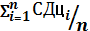 СДЦ - степень достижения целей (решения задач муниципальной программы); - степень достижения i-го целевого индикатора (показателя результатов) муниципальной программы (подпрограммы);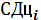 n - количество индикаторов (показателей) муниципальной программы (подпрограммы).Степень достижения i-го целевого индикатора (показателя результатов) муниципальной программы (подпрограммы) () может рассчитываться по формуле: =, где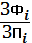  - фактическое значение i-го целевого индикатора (показателя результатов) муниципальной программы (подпрограммы);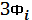  - плановое значение i-го целевого индикатора (показателя результатов) муниципальной программы (подпрограммы) (для индикаторов (показателей), желаемой тенденцией развития которых является рост значений) или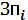  =, где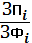 (для целевых индикаторов (показателей), желаемой тенденцией развития которых является снижение значений);2) степени соответствия запланированному уровню затрат и эффективности использования средств, направленных на реализацию муниципальной программы (подпрограммы).Оценка степени соответствия запланированному уровню затрат и эффективности использования средств, направленных на реализацию муниципальной программы (подпрограммы), определяется путем сопоставления плановых и фактических объемов финансирования муниципальной программы (подпрограммы) по формуле:УФ =, где: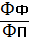 УФ - уровень финансирования реализации муниципальной программы (подпрограммы);ФФ - фактический объем расходов на реализацию муниципальной программы (подпрограммы) за отчетный год;ФП – плановый объем расходов на реализацию муниципальной программы (подпрограммы) в отчетном году.3. Эффективность реализации муниципальной программы (подпрограммы) (ЭП) рассчитывается по следующей формуле:ЭП = 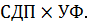 4. По результатам ежегодной оценки эффективности реализации муниципальных программ экономический отдел составляет рейтинг эффективности муниципальных программ в отчетном году и присваивает муниципальным программам соответствующие ранги:№ 
п/пНаименование цели (задачи)Показатель (индикатор) (наименование)Ед. измеренияЗначения показателейЗначения показателейЗначения показателейЗначения показателейЗначения показателейЗначения показателейОтношение значения показателя последнего года реализации программы к отчетному№ 
п/пНаименование цели (задачи)Показатель (индикатор) (наименование)Ед. измеренияотчетный годтекущий годочередной годпервый год планового периодавторой год планового периода…Отношение значения показателя последнего года реализации программы к отчетному1234567891011Муниципальная программаМуниципальная программаМуниципальная программаМуниципальная программаМуниципальная программаМуниципальная программаМуниципальная программаМуниципальная программаМуниципальная программа1  ЦельЦелевой индикатор 1Целевой индикатор 2…...ЗадачаПоказатель результата 1Показатель результата 2…....           Подпрограмма 1Подпрограмма 1Подпрограмма 1Подпрограмма 1Подпрограмма 1Подпрограмма 1Подпрограмма 1Подпрограмма 1Подпрограмма 1...ЦельЦелевой индикатор...           .. ЗадачаПоказатель результата …...           № п/пНомер и наименование основного мероприятия и мероприятияОтветственный исполнительСрок Срок Ожидаемый непосредственный результат (краткое описание и его значение)
Последствия нереализации  ведомственной целевой программы, основного мероприятияСвязь с показателями результатов государственной программы (подпрограммы) - № показателя № п/пНомер и наименование основного мероприятия и мероприятияОтветственный исполнительначала реализацииокончания реализацииОжидаемый непосредственный результат (краткое описание и его значение)
Последствия нереализации  ведомственной целевой программы, основного мероприятияСвязь с показателями результатов государственной программы (подпрограммы) - № показателя 12345678Подпрограмма 1Подпрограмма 1Подпрограмма 1Подпрограмма 1Подпрограмма 1Подпрограмма 1Цель 1Задача 11Основное мероприятие (мероприятие, ВЦП) 1.12Основное мероприятие (мероприятие, ВЦП) 1.2……….….….….….……СтатусНаименование муниципальной программы, подпрограммы муниципальной программы, ведомственной целевой программы,  основных мероприятий и направленийОтветственный  
исполнитель,  
соисполнители  
Код бюджетной 
классификации Код бюджетной 
классификации Код бюджетной 
классификации Код бюджетной 
классификации СтатусНаименование муниципальной программы, подпрограммы муниципальной программы, ведомственной целевой программы,  основных мероприятий и направленийОтветственный  
исполнитель,  
соисполнители  
ГРБСРз
ПрЦСРВРоче-  
редной
годпервый
год   
плано-
вого  
перио-
давторой
год   
плано-
вого  
перио-
да12345678910Муниципальная
программа      всего            XXXXМуниципальная
программа      XXXМуниципальная
программа      XXXМуниципальная
программа      XXXПодпрограмма 1 всего            XXXПодпрограмма 1 XXXПодпрограмма 1 XXXПодпрограмма 1 ...              XXXОсновное мероприятие (мероприятие, ВЦП) 1.1Основное мероприятие (мероприятие, ВЦП) 1.2...            Уровень эффективности реализации муниципальной программыЧисленное значение эффективности реализации муниципальной программы (ЭП)РангНеэффективнаяменее 0,5четвертыйУровень эффективности удовлетворительный0,5 - 0,79третийЭффективная0,8 - 1второйВысокоэффективнаяболее 1первый